O nas – tekst łatwy do czytania i rozumieniaGdzie jesteśmy?Przedszkole Miejskie numer 71 znajduje się w Łodzi przy ulicy Rewolucji 1905r.19.W pobliżu drzwi wejściowych po lewej stronie znajduje się dzwonek.Należy zadzwonić.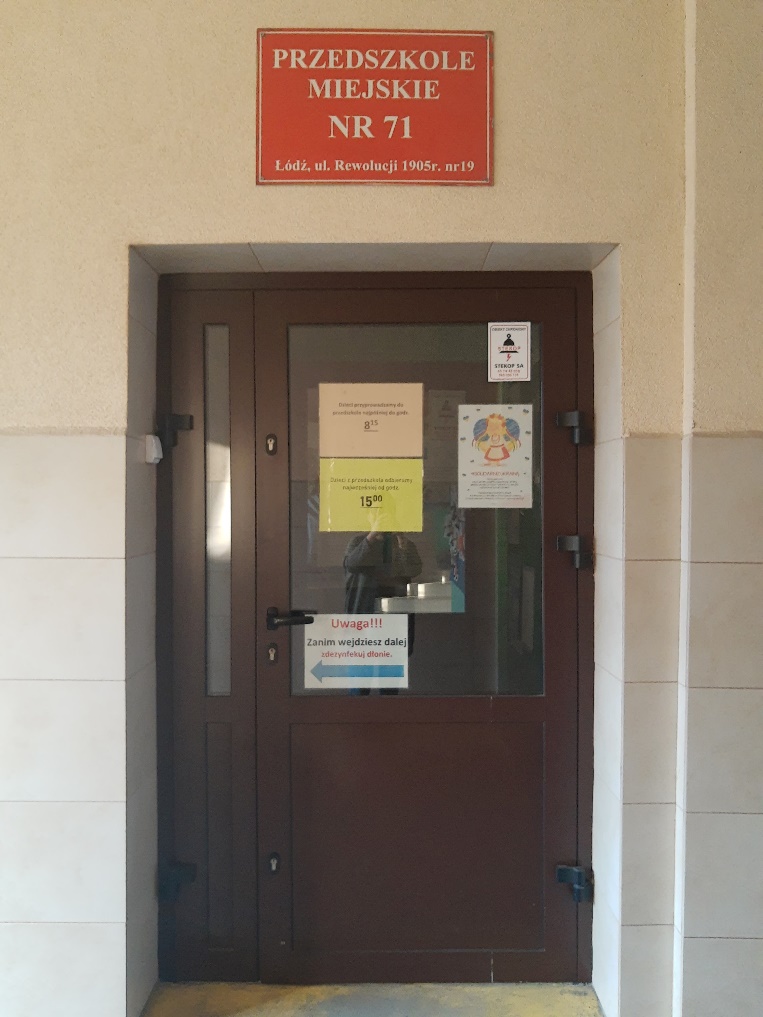 Kiedy wejdziesz do budynku przedszkola, po lewej stronie znajduje się gabinet: dyrektora, do których dostarczamy pisma, podania i dokumenty.Po prawej stronie znajduje się szatnia, w której się przebierają dzieci.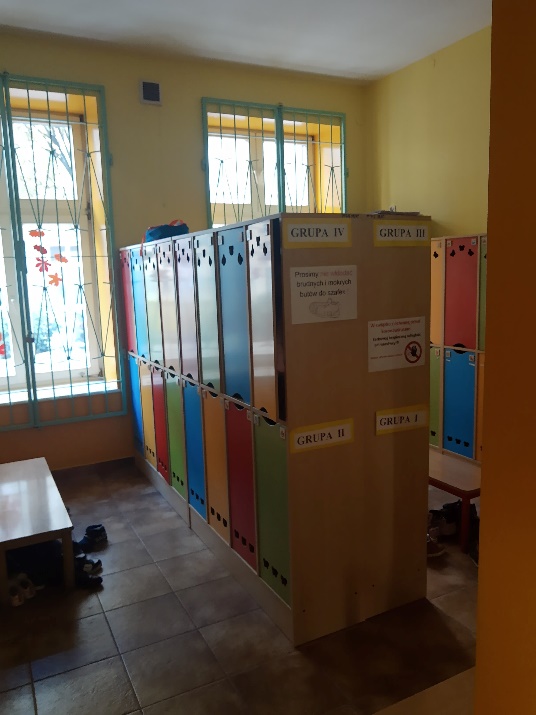 Czym zajmuje się Przedszkole Miejskie numer 71 w Łodzi?Przedszkole Miejskie numer 71 w Łodzi jest przedszkolem publicznym.W przedszkolu zajmujemy się wychowywaniem, opieką i wspieraniem wielokierunkowej aktywności dzieci.W przedszkolu mogą przebywać dzieci od 3 lat do 6 lat.Zajęcia odbywają się pięć dni w tygodniu od poniedziałku do piątku.W przedszkolu zatrudnieni są nauczyciele z wykształceniem wyższym pedagogicznym oraz specjaliści; logopeda, terapeuta pedagogiczny i pedagog specjalny.(To są sale przedszkolne)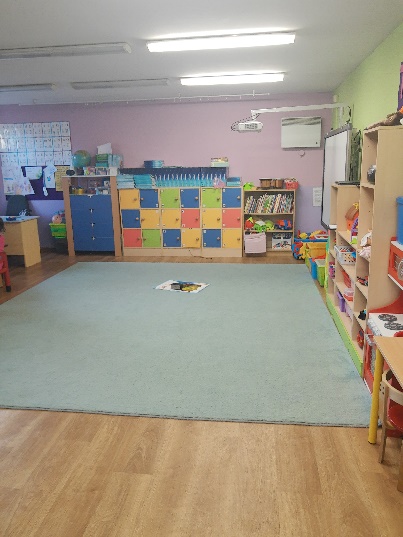 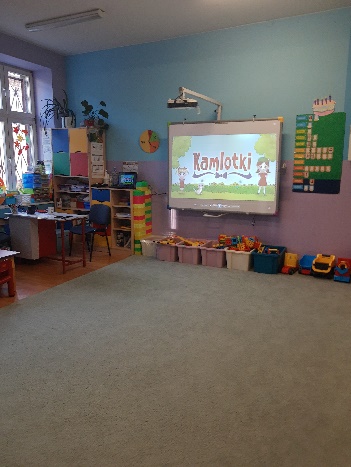 Jak się z nami skontaktować?Telefonicznie: 42 632 00 48Możesz też wysłać e-maila na adres: kontakt@pm71.elodz.edu.plMożesz napisać pismo i wysłać na adres: Przedszkole Miejskie numer 71, ul. Rewolucji 1905r.19, 90-206 ŁódźMożesz przynieść pismo do dyrektora przedszkola. 